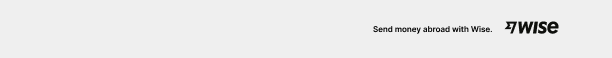 Your Company nameYour Company nameYour Company name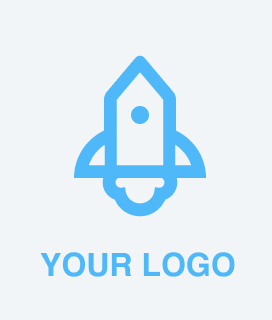 Building name1 564-555-1234123 Your Streetyour@email.comCity, State, Countryyourwebsite.comZIP CodeZIP CodeBILLED TOClient Name Street address City, State, CountryZIP CodePhoneInvoiceInvoiceDESCRIPTIONUNIT COSTQTY/HR RATEQTY/HR RATEAMOUNTInvoiceINVOICE NUMBERYour item name$0.0011$0.0000001Your item name$0.0011$0.00DATE OF ISSUEYour item name$0.0011$0.00MM/DD/YYYYYour item name$0.0011$0.00Your item name$0.0011$0.00Your item name$0.0011$0.00Your item name$0.0011$0.00Your item name$0.0011$0.00SUBTOTAL$0.00TERMSDISCOUNT-$0.00E.g. Please pay invoice by MM/DD/YYYY(TAX RATE)0%E.g. Please pay invoice by MM/DD/YYYYTAX$0.00BANK ACCOUNT DETAILSINVOICE TOTALINVOICE TOTALINVOICE TOTALAccount holder:Account number:ABA rtn: 026073150Wire rtn: 026073008$0.00$0.00$0.00